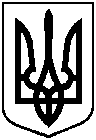 СУМСЬКА МІСЬКА РАДАVІІІ СКЛИКАННЯ XVII СЕСІЯРІШЕННЯвід 23 грудня 2021 року № 2687-МРм. СумиЗ метою забезпечення можливості виконання рішення Сумської міської ради № 1554-МР «Про проведення узгоджених процедур стосовно фінансової та нефінансової інформації відносно всіх комунальних підприємств Сумської міської ради» від 23.07.2021 року та отримання інформації про фінансові та економічні показники діяльності комунальних підприємств міста Суми, ефективності їх роботи, перевірки та аналізу фактичного стану справ щодо законного і ефективного використання бюджетних коштів і комунального майна, на підставі положень Законів України «Про основні засади здійснення державного фінансового контролю в Україні», «Про бухгалтерський облік та фінансову звітність в Україні», «Про аудит фінансової звітності та аудиторську діяльність», керуючись ст. ст. 17, 25, 59 Закону України «Про місцеве самоврядування в Україні», п. 4 ч. 5 ст. 41 Закону України «Про публічні закупівлі», Сумська міська радаВИРІШИЛА:1.	Викласти пункт 7 рішення Сумської міської ради № 1554-МР «Про проведення узгоджених процедур стосовно фінансової та нефінансової інформації відносно всіх комунальних підприємств Сумської міської ради» від 23.07.2021 року у наступній редакції:«7.	Провести виконання даного рішення стосовно комунальних підприємств Сумської міської ради у наступному порядку:-	у 2021-2022 році: Комунальне підприємство «Міськводоканал» Сумської міської ради; Комунальне підприємство «Сумижилкомсервіс» Сумської міської ради;Комунальне підприємство «Електроавтотранс» Сумської міської ради;Комунальне підприємство «Шляхрембуд» Сумської міської ради;   -	у 2022 році:Комунальне підприємство «Спеціалізований комбінат» Сумської міської ради;Комунальне підприємство «Зеленбуд» Сумської міської ради;Комунальне підприємство «Паркінг» Сумської міської ради;Комунальне підприємство електромереж зовнішнього освітлення «Міськсвітло» Сумської міської ради;-	у 2023 році:Комунальне підприємство «Сумикомунінвест» Сумської міської ради;Комунальне підприємство «Сумитеплоенергоцентраль» Сумської міської ради;Комунальне підприємство «Інфосервіс» Сумської міської ради;-	у 2024 році:Комунальне оптово-роздрібне підприємство «Дрібнооптовий» Сумської міської ради;Комунальне підприємство «Центр догляду за тваринами» Сумської міської ради;Комунальне підприємство «Футбольний клуб «Суми» Сумської міської ради;Комунальне підприємство «Муніципальний спортивний клуб з хокею на траві «Сумчанка» Сумської міської ради;Комунальне підприємство «Муніципальний спортивний клуб «Тенісна Академія» Сумської міської ради;Комунальне підприємство «Сумське міське бюро технічної інвентаризації» Сумської міської ради.        1.2. Видалити слова та цифри «у 2021 році» в пункті 2.4. рішення Сумської міської ради № 1554-МР «Про проведення узгоджених процедур стосовно фінансової та нефінансової інформації відносно всіх комунальних підприємств Сумської міської ради» від 23.07.2021 року».         1.3. Викласти пункт 5 та пункт 5.1. рішення Сумської міської ради                      № 1554-МР «Про проведення узгоджених процедур стосовно фінансової та нефінансової інформації відносно всіх комунальних підприємств Сумської міської ради» від 23.07.2021 року» у новій редакції:«5. Доручити Департаменту фінансів, економіки та інвестицій Сумської міської ради:5.1. Готувати кожний щорічний бюджет Сумської міської територіальної громади з урахуванням витрат на залучення аудиторських компаній для проведення узгоджених процедур стосовно фінансової та нефінансової інформації відносно комунальних підприємств Сумської міської ради згідно переліку, визначеному в пункті 7 даного рішення, у відповідності до вимог Міжнародних стандартів контролю якості, аудиту, огляду, іншого надання впевненості та супутніх послуг, а саме: Міжнародного стандарту супутніх послуг 4400 «Завдання з виконання узгоджених процедур стосовно фінансової інформації».2. Доповнити рішення Сумської міської ради № 1554-МР «Про проведення узгоджених процедур стосовно фінансової та нефінансової інформації відносно всіх комунальних підприємств Сумської міської ради» від 23.07.2021 року пунктом 7.1. наступного змісту:«7.1. Зобов’язати керівника Департаменту інфраструктури міста Сумської міської ради продовжити строк дії договору на надання послуг з проведення узгоджених процедур стосовно фінансової та нефінансової інформації відносно комунальних підприємств Сумської міської ради  № 1209-б від 26.11.2021 року, укладеного з Приватним акціонерним товариством «Аудиторська фірма «Аналітик» до 15 лютого 2022 року.3. Доповнити рішення Сумської міської ради № 1554-МР «Про проведення узгоджених процедур стосовно фінансової та нефінансової інформації відносно всіх комунальних підприємств Сумської міської ради» від 23.07.2021 року пунктом 7.2. наступного змісту:«7.2. Доручити Департаменту фінансів, економіки та інвестицій Сумської міської ради підготувати на найближчу сесію Сумської міської ради зміни до бюджету Сумської міської територіальної громади на 2022 рік для збільшення  обсягу видатків на суму 1 600 000,00 гривень головному розпоряднику бюджетних коштів – Департаменту інфраструктури міста Сумської міської ради для можливості оплати та замовлення послуг з проведення узгоджених процедур стосовно фінансової та нефінансової інформації відносно комунальних підприємств Сумської міської ради, зазначених у пункті 7 даного рішення».4. Терміново попередити керівників комунальних підприємств Сумської міської ради про необхідність невідкладно підготувати бухгалтерські та всі інші фінансові документи для забезпечення своєчасного виконання рішення Сумської міської ради № 1554-МР «Про проведення узгоджених процедур стосовно фінансової та нефінансової інформації відносно всіх комунальних підприємств Сумської міської ради» від 23.07.2021 року, а також про невідкладність надання відповідей на запити виконавців послуг з проведення узгоджених процедур  стосовно фінансової та нефінансової інформації комунальних підприємств Сумської міської ради.5. Заборонити керівникам комунальних підприємств Сумської міської ради чинити перешкоди уповноваженим особам виконавців послуг з проведення узгоджених процедур  стосовно фінансової та нефінансової інформації комунальних підприємств Сумської міської ради, ухилятися від надання їм доступу до документів, необхідних для проведення узгоджених процедур стосовно фінансової та нефінансової інформації комунальних підприємств Сумської міської ради.6. Відповідальність за виконання даного рішення покласти на заступника міського голови з питань діяльності виконавчих органів ради Войтенко М.Г.7.	Контроль за виконанням даного рішення покласти на міського голову та постійну депутатську комісію з питань планування соціально-економічного розвитку, бюджету, фінансів, розвитку підприємництва, торгівлі та послуг, регуляторної політики.Сумський міський голова			                     Олександр  ЛИСЕНКОВиконавці:Акпєров Вадим		Соколов ОлександрЛазарев ЄфремРішення доопрацьовано і вичитано, текст відповідає оригіналу прийнятого рішення та вимогам статей 6-9 Закону України «Про доступ до публічної інформації та Закону України «Про захист персональних даних».Проект рішення був оприлюднений 22.12.2021 року пункт 2, його завізували: депутати Сумської міської ради Вадим АКПЕРОВ, Єфрем ЛАЗАРЕВ, Олександр СОКОЛОВ, начальник правового управління Сумської міської ради Олег ЧАЙЧЕНКО                                                                             ––––––––– Вадим АКПЕРОВ                                                                             ––––––––– Єфрем ЛАЗАРЕВ                                                                              ––––––––– Олександр СОКОЛОВПро внесення змін до рішення  Сумської міської ради № 1554-МР «Про проведення узгоджених процедур стосовно фінансової та нефінансової інформації відносно всіх комунальних підприємств Сумської міської ради» від 23.07.2021 року